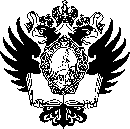 САНКТ-ПЕТЕРБУРГСКИЙ ГОСУДАРСТВЕННЫЙ УНИВЕРСИТЕТШи ХаоВыпускная квалификационная работа Социологическое исследование создания и совершенствования системы социального обеспечения сельских жителей (на примере города Пинглу, провинции Шаньси, КНР)Уровень образования: Направление 39.04.01 «Социология»Основная образовательная программа магистратурыВМ.5736.2021 «Социология»Научный руководитель: доктор социологических наук, профессор Лебединцева Любовь Александровна Рецензент:    кандидат социологических наук, доцент, зав. кафедрой китаеведения Иркутского государственного университета Кремнев Евгений ВладимировичСанкт-Петербург2023СОДЕРЖАНИЕВведениеАктуальность исследования Благодаря постоянному совершенствованию системы социального обеспечения Китая постоянно совершенствуются страхование пожертвований и механизм минимального обеспечения жизни для сельских жителей, а также существенно повышается базовый уровень жизни жителей. Тем не менее, в этой системе все еще есть некоторые проблемы для сельской местности.Для разных регионов и разных ситуаций необходимо провести подробный анализ в соответствии с реальной ситуацией и текущей ситуацией. В настоящее время в сельской местности охват и стандартизация социального обеспечения сельских жителей все еще находятся на низком уровне, за исключением новой системы пенсионного обеспечения и прожиточного минимума, в других системах обеспечения имеются серьезные пробелы. Если мы хотим решить эту проблему, нам нужно решить существующие проблемы и улучшить существующий механизм.В этом исследовании в качестве примера используется район Пинглу, в основном основанный на теории системы социального обеспечения, и его целью является исследование нового типа обеспечения по старости, нового типа медицинского обеспечения и минимального обеспечения жизни для фермеров в районе Пинглу. система социального обеспечения для фермеров, чтобы обеспечить справку и справку.В настоящее время район Пинглу в основном добился полного охвата полисами пенсионного и медицинского страхования сельских жителей, также постепенно внедряются другие вакантные системы. Несмотря на это, в области социального обеспечения района Пинглу по-прежнему существует много проблем: например, общий уровень обеспечения сельского социального обеспечения низок, степень социализации низкая, а источник средств для сельского социального обеспечения ограничен. По этой причине крайне важно дальнейшее улучшение сельской социальной защиты в районе Пинглу, которая играет важную роль в содействии экономическому развитию района Пинглу, улучшении экономической ситуации и содействии счастливой жизни людей в этом районе. также играет важную роль в сокращении разрыва между городскими и сельскими районами.Разрыв между богатыми и бедными и единство и гармония стабильного общества играют важную роль.Объектом настоящего исследования является системы социальной защиты сельских жителей в районе Пинглу.Предметом исследования является системы социальной защиты сельских жителей в Китае.Целью работы является исследования по созданию и совершенствованию системы социальной защиты сельских жителей.Для достижения поставленной цели были сформулированы следующие задачи:Анализ и исследования соответствующей литературы по социальному обеспечению в стране и за рубежом, направленной на некоторые основные проблемы социального обеспечения в сельской местности в настоящее время. Анализ проблемы, существующие в области социального обеспечения в сельской местности.Анализ исследования интеграции социального обеспечения для сельских жителей.Извлечен набор операционных механизмов для интеграции социального обеспечения для сельских жителей. В ходе работы были использованы следующие методы исследования: Анкетный метод.Проведено анкетирование в сельской местности района Пинглу. Путём сравнительного анализа анкет и сортировки и анализа данных завершено обследование текущего состояния социального обеспечения сельских жителей в районе Пинглу, а также существующая проблемы были проанализированы и заложена основа для анализа их причин. На основе найденных проблем найти пути решения.Сравнительный анализ.Сравнение сельской системы социального обеспечения, принятой в разные периоды в Китае, и сравнение сельского социального обеспечения с городским социальным обеспечением, и выявление проблем, существующих в развитии социального обеспечения в районе Пинглу, и выдвижение соответствующих мер по реформированию. Благодаря поиску данных в Бюро кадров и социального обеспечения округа Пинглу, Бюро по гражданским делам и других департаментах собранные материалы анализируются и перечисляются, а точные данные о сельских службах социального обеспечения предоставляются для поддержки данных для этого исследования.Практическая значимость работы заключается в том, что больше обеспечить общую гармонию и стабильность сельских районов района Пинглу, способствовать развитию сельской экономики и сыграть важную роль, а также добиться общего улучшения различных систем социального обеспечения. В то же время он также играет важную роль в дальнейшем совершенствовании системы социального обеспечения села в борьбе с бедностью всесторонне и предотвращении рецидива бедности после ее преодоления.Структура работы включает введение, три главы, заключение，список литературы и анкету.Глава 1  Теоретико-методологические основания исследования системы социального обеспечения сельского населения1.1 Социальное обеспечение как система: понятие, основные характеристикиЧто касается концепции социального обеспечения, то разные страны и ученые дают разные определения с разных точек зрения, главным образом исходя из различных исторических условий, социальных перспектив, политических систем, культурных обычаев, экономического развития и ценностей, чтобы определить систему социального обеспечения. Поддержание социального единства и стабильности, а также поддержание экономического развития являются наиболее важными характеристиками нашей системы социального обеспечения. Когда китайские граждане сталкиваются с трудностями, такими как безработица, старость, инвалидность, болезнь или из-за неконтролируемых факторов, таких как как стихийные бедствия, землетрясения, наводнения, затрудняющие жизнь, своеобразная материальная помощь, оказываемая государством и общественными организациями для обеспечения нормальных жизненных потребностей граждан. Нынешняя система социального обеспечения моей страны постепенно превратилась в четыре основных компонента, в основном включающие социальное страхование, социальную помощь, социальное обеспечение и льготную социальную помощь.Социальное страхование в основном состоит из накопительного страхования, страхования материнства, страхования от несчастных случаев на производстве, медицинского страхования, страхования по безработице. Другие причины потери трудового дохода позволяют ему получить экономическую или материальную помощь от общества и пережить защиту. Основным органом социального обеспечения являются все работники, а основным источником средств являются личные выплаты, государственное финансирование, а также предприятия и учреждения.Социальная помощь представляет собой систему минимальных гарантий. Под ним понимается экономическая и материальная помощь государства и общества или помощь в жизни, когда граждане попадают в беду из-за болезни, безработицы или по другим причинам, для обеспечения их минимального уровня жизни. Социальная помощь также играет важную роль в системе социального обеспечения. В отличие от социального страхования, цели обеспечения другие. Основной целью социального страхования является предотвращение рисков, возникающих в процессе труда, а целью социальной помощи является мера облегчения и обеспечения минимального уровня жизни при трудных условиях жизни. Среди них наиболее важным является обеспечение минимального прожиточного минимума для жителей села. Три сельские проблемы являются первоочередными в развитии на данном этапе. Его важность как развития социальной защиты села очевидна. Активная социальная помощь поможет защитить наши сельские жители нормальный уровень жизни, чтобы сократить разрыв между богатыми и бедными.Социальное обеспечение является важной защитной мерой, основанной на гарантировании минимального уровня жизни. Это общий термин для ряда социальных услуг, таких как социальные пособия, социальные учреждения. Основными охваченными группами являются инвалиды, одинокие пожилые люди, дети. Это люди в обществе, которые нуждаются в особой заботе, и социальное обеспечение может предоставить им необходимые жизненные гарантии.Социальная льготная опека - это в основном система социального обеспечения, которая благоприятствует военнослужащим и их родственникам. Вид льготного и чуткого обслуживания воинов на передовой, направленный на реабилитированных ветеранов, военнослужащих-инвалидов и членов их семей. Специфическими способами льготного ухода являются: субсидия, льготное лечение, пенсия, предоставление военных домов престарелых и другие.Социальное обеспечение и социальная льготная опека относятся к системе обеспечения более высокого уровня, поэтому нуждаются в поддержке со стороны более высоких экономических условий. Для сельских жителей экономический фундамент всей сельской местности относительно слаб, и достичь такого уровня обеспеченности трудно. Безопасности, не говоря уже о невозможности. Он стал развитием социального обеспечения в короткий период времени, поэтому социальное обеспечение трудно реализовать в сельской местности.Социального обеспечения в основном находится в ведении правительства, при этом государство является основным органом управления, и подлежит правовым ограничениям и правовому надзору. Система социального обеспечения представляет собой систему, состоящую из различных частей системы социального обеспечения, которые взаимосвязаны друг с другом. Она включает не только законы и политику, но и подробное управление социальным обеспечением, которое в основном состоит из системы институты управления.Сельское социальное обеспечение.До 21-го века система социального обеспечения сельских жителей в моей стране была единственной и представляла собой лишь традиционный способ обеспечения земельной безопасности. Было трудно защитить природные и социальные риски, с которыми сталкиваются сельские жители, только с помощью режима земельной безопасности. С непрерывным развитием общества мы постепенно формируем современную систему социального обеспечения, и сельское социальное обеспечение имеет важное стратегическое значение. Сельское социальное обеспечение - это система социального обеспечения, созданная государством в соответствии с законом, управляемая правительством в соответствии с правилами и обеспечивающая экономическое благосостояние. Только постоянно совершенствуя систему социальной защиты села и постоянно продвигая процесс модернизации села, мы можем способствовать развитию городов, стимулировать экономику и адаптироваться к социальному развитию. Корректировка распределения доходов, повышение уровня жизни фермеров, сокращение разрыва между богатыми и бедными, обеспечение базовой жизни малообеспеченных и ослабление социальных конфликтов являются важными мерами по стимулированию экономики и решению проблем в сельской местности.1.2 Теории социального обеспеченияИз книги Кейнса «Общая теория занятости, процента и денег» мы можем узнать, что «страны должны увеличивать создание системы социального обеспечения является конкретным объяснением этого, которое может стимулировать экономическое развитие и уравновешивать разрывы в развитии различных регионов, чтобы стимулировать экономический спрос и избегать отсутствия платежеспособного спроса экономический кризис, вызванный экономическим кризисом. Эта теория анализирует необходимость создания системы социального обеспечения и эффективность поддержания национальной экономической стабильности с точки зрения экономического вмешательства, которое имеет теоретическое руководящее значение для создания и совершенствования системы социального обеспечения в Китае. С точки зрения хорошей корректировки роли социального обеспечения.В «Богатстве народов» Адам Смит в основном анализирует теорию социального обеспечения с точки зрения экономики, с точки зрения рынка, он подчеркивает, что личные интересы способствуют росту общественного благосостояния, чтобы улучшить общество. Адам Смит представил основной теоретический источник социального обеспечения в западных странах, проанализировал развитие западных теорий и стал предложением новой исторической школы. Создание системы дает ценный ориентир для улучшения идей экономики. Благосостояние в основном представлена Пигу и другими, и она также является основой теории социального обеспечения в современных западных странах. С точки зрения социальных функций основной упор делается на национальное социальное обеспечение. Эта теория считает, что государство обеспечивает гарантии улучшения социальной гармонии, стабильности и безопасности и в то же время оказывает помощь в развитии социального обеспечения и культурных начинаний. Перераспределение средств осуществляется с целью замедления социальной защищенности и неравенства в доходах людей. Основными контрмерами являются повышение налогов для высокодоходных групп, оказание социальной помощи малообеспеченным в обществе, снижение или освобождение от налогов. В то же время средства обеспечивают осуществимую и осуществимую отправную точку для стабилизации социальной гармонии и сокращения разрыва между богатыми и бедными. Ввиду этого в Китае политика социального обеспечения также предусмотрена для людей с низким доходом и бедных семей в сельской местности, в основном для сельских пенсионных вопросов, обеспечения занятости и систем социальных общественных функций для обеспечения политики социального обеспечения. Эти теории Пигу и не только закладывают теоретическую основу для создания систем социального обеспечения в Европе и Соединенных Штатах, но и обеспечивают теоретические ориентиры рациональности и необходимости социального обеспечения в различных странах на этой основе.В «Капитале» Маркс объяснил систему социального обеспечения, выдвинул глубокую ссылку на социальное обеспечение со своей собственной точки зрения и предложил теоретическую систему социальной экономики. В этой теоретической системе он считал, что развитие социальная система функционирование социального обеспечения и экономики требует совершенной теоретической системы социального обеспечения. Его основная теоретическая система обсуждается с точки зрения человеческого выживания и развития и теоретических основ общественного воспроизводства. Во-первых, человеческое развитие имеет иерархию и иерархию потребностей, поэтому необходимо удовлетворение потребностей людей в обществе, а гарантии социального благополучия необходимы для обеспечения равного развития людей. Во-вторых, с точки зрения общественного воспроизводства, для обеспечения нормальных жизненных потребностей и обеспечения необходимых прав на выживание, развитие и образование Маркс считал, что предпосылкой воспроизводства является воспроизводство труда. В-третьих, Маркс исходил из аспектов функционирования источника средств социального обеспечения. Обсуждение поможет обеспечить мощную роль и руководящую значимость для улучшения и беспрепятственного внедрения системы социального обеспечения.Глава 2  Социальное обеспечение сельских жителей в КНР 2.1 Система страхования пожертвований в сельской местностиГеографическое положение района Пинглу в провинции Шаньси является превосходным.Общая географическая площадь района Пинглу составляет 2314 квадратных километров.Как административная деревня, общая численность населения района Пинглу составляет 212 559 человек, из которых городское население составляет 118 186 человек, из которых сельское население составляет 94 373 человека. В результате расследования было установлено, что с точки зрения сельского социального обеспечения в районе Пинглу уровень участия городских и сельских жителей старше 60 лет в накопительном страховании достиг 100%, а уровень участия сельского населения, участвующего в новом сельском кооперативная медицинская помощь достигла 98%. Среди них также постоянно повышается уровень медицинской обеспеченности и уровень помощи.Что касается медицинских услуг, то мы оказываем сельским жителям услуги скорой медицинской помощи, оказываем услуги медицинской помощи в повседневной жизни, предоставляем сельских врачей для консультации в сельской местности, внедрить систему ротации сельских врачей. В то же время усилить рекламные мероприятия, улучшить политику в отношении основных компенсаций за госпитализацию и повысить гласность политики среди сельских жителей. возможный.Чтобы защитить основные жизненные права и интересы сельских жителей старше 65 лет в районе Пинглу, способствовать социальной гармонии и позволить пожилым сельским жителям делиться плодами реформ и развития, необходимо дальнейшее совершенствование системы социального обеспечения для сельских жителей. Основываясь на своих собственных реалиях, район Пинглу принял участие сельских жителей в принятии резолюций для эффективного удовлетворения субсидий на проживание. Муниципальное народное правительство определяет прожиточный минимум, а муниципальное и районное правительство совместно обеспечивают систему гарантирования прожиточного минимума. Придерживаться механизма управления надзором за всем процессом и принципов справедливого и открытого динамического механизма управления системой обеспечения прожиточного минимума для сельских жителей, придерживаться принципа объединения вклада национальной политики и своевременно корректировать различные изменения политики. .В период «тринадцатой пятилетки» развитие сельского хозяйства и сельских районов в районе Пинглу совершило крупный прорыв, а уровень экономического развития также достиг исторических достижений. За этими достижениями социальное обеспечение сыграло важную роль. Важную роль в развитии села и обеспечило социальное обеспечение села. Огромную роль сыграли беспрепятственное осуществление, победа в борьбе с бедностью и всестороннее построение благополучного общества.Существующие полезные ископаемые в районе Пинглу в основном включают уголь, каолин и другие полезные ископаемые, среди которых ресурсы угля наиболее богаты. Предприятия по добыче угля, расположенные в каждой деревне, составляют 70% всех сельских районов в районе Пинглу. Это решило проблему занятости 68% сельского населения в районе Пинглу, а также оказали сильную поддержку работе по социальному обеспечению. Развитие угольных шахт в каждой деревне также сыграло важную роль в развитии местной экономики и значении экономического развития. Что касается образования, округ ввел обязательное образование во всем округе с 2005 года и внедрил «два исключения и одну субсидию». В настоящее время осуществляется политика освобождения от платы за обучение и различных сборов в начальных и средних школах, и были выданы средства на проживание. По данным опроса установлено, что в 2020 г. в образование было вложено в общей сложности более 13 млн юаней, чтобы помочь детям из бедных семей в сельской местности, которым трудно ходить в школу.Что касается медицинской помощи, мы будем полностью внедрять сельские общинные учреждения здравоохранения, внедрять систему медицинского обслуживания, управляемую районными больницами и дополненную сельскими учреждениями здравоохранения, создавать организации здравоохранения и стремиться к созданию новой интегрированной системы здравоохранения между городом и деревней. Охват системы здравоохранения показан на рисунке.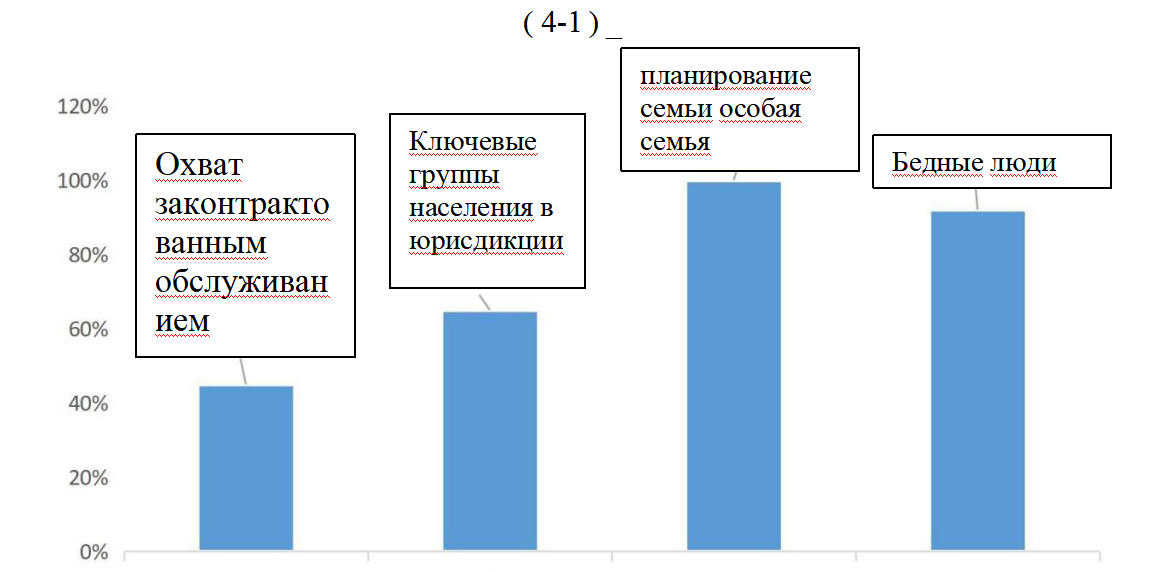 Рисунок 2-1 Охват различных группВ целях дальнейшего улучшения социальной защиты Пинглу район активно продвигает участие и регистрацию всего населения, а также активизирует сбор и распределение средств. Ежегодная выплата страховых взносов 100 млн юаней и 4,96% гарантийного фонда. 100 миллионов юаней, выплаченных в полном объеме и в срок, а социализированный уровень распределения достиг 100%. Финансирование Medicaid достигает 1574 человек, финансирование Medicaid 459,1 млн. Полностью внедрить временную спасательную систему и аварийно-спасательные пилотные работы, временное спасение 3521.Начиная с 188,2 фонд помощи 10 000 юаней, «Скорая помощь» 50 раз, выдать «аварийно-спасательный» фонд 18,5 десять тысяч юаней. Товар Значительно повысить занятость, увеличить количество рабочих мест в городах, обеспечить занятость 3384 человек и добиться надлежащего перевода отставных солдат.Таблица 2-1 Финансирование и субсидии, выдаваемые районом ПинглуСоциальное обеспечение в районе Пинглу.В последние годы район Пинглу постоянно сосредоточивался на устранении недостатков в борьбе с бедностью, принимая развитие промышленности за основу развития, инновации и реформы в качестве движущей силы развития, полагаясь на силу масс для развития на низовом уровне. Партийное строительство и опора на энергетические ресурсы в процессе развития сельских районов. Подход, ориентированный на людей, точное осуществление борьбы за борьбу с бедностью позволили добиться замечательных результатов в этом процессе и добиться результатов в борьбе с бедностью. Будучи бедным уездом провинциального уровня, район Пинглу активно откликается на призыв правительства к борьбе с бедностью и реализует всестороннее сокращение бедности сельского населения. За четыре года 2020 года 80 деревень в районе Пинглу были выведены из бедности. Люди вырываются из бедности, уровень бедности снизился с 3,6 % до 0,06 %, растет и удовлетворенность масс, что закладывает основу для беспрепятственного осуществления социального обеспечения.В ответ на статус бедности и реальную ситуацию в каждой деревне район Пинглу строго реализует стратегическую политику ЦК партии по возрождению сельских районов, уделяя особое внимание созданию пригодной для жизни среды, повышению уровня жизни жителей и улучшению образцовых деревень в качестве политической отправной точки и энергично развивает систему социального обеспечения, чтобы гарантировать жизнь сельским жителям, улучшая при этом сельскую среду. В то же время, в соответствии с вопросами социального обеспечения, поднятыми сельскими жителями на текущем этапе, меры социального обеспечения района Пинглу были реализованы четко и всесторонне, а также были реализованы политики, направленные на поощрение соблюдения планов внедрения политики. Обеспечить жителям пенсионное обеспечение, медицинское обслуживание, образование и другие жизненные гарантии. В настоящее время система социального обеспечения сельских жителей района Пинглу добилась больших результатов по внедрению системы сельского медицинского обслуживания, накопительного страхования и системы прожиточного минимума. В последние годы охват социального обеспечения в районе Пинглу постоянно расширялся. Улучшение стандартов обращения повысило безопасность рабочей силы и сосредоточило внимание на развитии работы по социальному обеспечению, что заложило прочную основу для реализации экономического развития района Пинглу и цели счастья людей.Система страхования сельских пожертвований района Пинглу.С момента введения политики страхования пожертвований Китай постоянно изучал и улучшал систему страхования пожертвований в сельских районах. Государственный совет в 1991 г. В 2010 году было предложено внедрить систему накопительного страхования в сельской местности, где позволяют условия, и изучить возможность создания системы накопительного страхования в пилотных районах . С усилением всесторонней национальной мощи Китая и постоянным повышением уровня экономического развития в сельских районах повысился уровень жизни сельских жителей, улучшилось качество жизни фермеров и средняя продолжительность жизни сельских пожилых людей.По мере увеличения числа пожилых людей страхование по старости стало еще одним препятствием для социального развития. В сочетании с развитием урбанизации традиционный метод обеспечения пожилых людей землей был реформирован и преобразован в новый Модель трансформации ухода за престарелыми называется новой системой страхования по старости, также известной как «новая система сельского страхования».Район Пинглу создал новую систему социального страхования в сельской местности, тщательно внедрил научную концепцию развития и ускорил создание системы социального обеспечения, которая уравновешивает сельских и городских жителей. жителей, чтобы пожилые люди в сельской местности имели какое-то отношение к своей старости. Это крупный проект безопасности для полной реализации проекта средств к существованию людей . Район Пинглу является экспериментальным районом для нового сельскохозяйственного страхования. Появление сельского долевого страхования сломало традиционную модель, основанную на земельных и семейных пенсиях, и превратилось в модель социального пенсионного обеспечения. В 2009 году в районе Пинглу была создана новая система социального страхования в сельской местности. Начало подготовки в 2010 году Полный запуск, 2012 г. В 2015 году более 50% застрахованных лиц в сельской местности района НяньПинглу достигли соответствующего возраста. В 2010 году более 80% застрахованных лиц достигли страхового возраста. Жители базового накопительного страхования для городских служащих в возрасте до 60 лет в сельской местности подходящего возраста. к 2020 году Количество людей, участвующих в новом сельскохозяйственном страховании в сельской местности, достигает более 90 %. Новая система сельского страхования реализует комбинированную систему личных счетов и базовых пенсий, а фонд представляет собой метод сбора субсидий, состоящий из отдельных лиц, коллективов и правительства. Поступление базовой пенсии субсидируется государством и включается в плату за управление специальным финансовым счетом фонда социального обеспечения. Согласно государственным пенсионным требованиям, количество людей, участвующих в новом сельском страховании в районе Пинглу в 2020 году, составит 84 279 человек, а уровень участия достигнет 98,8 %.Таблица 2-2 Сравнение нового сельского страхования в районе ПинглуЧтобы в полной мере использовать социальные преимущества нового сельскохозяйственного страхования и всесторонне продвигать новое сельскохозяйственное страхование, район Пинглу провел следующие мероприятия:Усилить обучение бизнес-персонала.Пилотная работа нового сельского долевого страхования - это новая работа. В процессе внедрения требования к бизнес-персоналу относительно высоки, и он также имеет характеристики сильной политики. Для того, чтобы сельские жители имели последовательное понимание политика во время реализации политики, процедуры реализации унифицированный район Пинглу усилил политику и бизнес-тренинги для руководителей поселков во всем районе и организовал бизнес-персонал, который поедет в каждую сельскую организацию для проведения политики и бизнес-тренингов для деревенских менеджеров. Пилотное управление сельского страхования, бюро сельского страхования и почтовый сберегательный банк также организовали элитные силы и управляющих поселками для сбора страховых взносов в рамках пилотной работы, сертификации основных пенсионных пособий, выплаты банковских страховых взносов и взаимной идентификации каждого звена.Реализовать общее продвижение городских и сельских районовВ соответствии с идеей «точечной, распределенной реализации и общего продвижения» сначала был разумно определен способ оплаты, а для сбора премий было определено сочетание банковского удержания и сбора на месте в поселках и административных поселках. При сборе страховых взносов бюро сельскохозяйственного страхования, как правило, отвечает за распределение рабочих задач между поселками и селами, а села несут ответственность за реализацию застрахованных лиц. После начала сбора премий, сельское страховое бюро и банк совместно направили сотрудников для формирования группы по сбору платежей, которая отправилась вглубь городов и сел для сбора страховых взносов.Создать личную учетную запись, чтобы получить секретную регистрациюНовая работа по сельскому страхованию — это долгосрочная работа, и ее цель — достоверно и полностью регистрировать и отражать информацию о работе, а также своевременно и точно устанавливать личные счета для застрахованных лиц, чтобы обеспечить непрерывную, здоровую и стабильную работу. развитие произведения. В соответствии с требованиями новых правил управления сельским страхованием район Пинлу классифицирует и архивирует новые деловые файлы сельского страхования каждой деревни, так что информация записывается для отдельных лиц, а детали классификации и регистрации относятся к деревне и группе. В настоящее время завершен переплет архивов более чем в 200 селах с участием более 60 тысяч застрахованных лиц.Государственная субсидия предусматривает, что совокупная сумма на каждого человека не должна превышать 21 600 юаней. Среди них, пока вы достигаете возраста 60 лет, вы можете получать накопительное страхование.Стандарт для получения этой пенсии: по достижении 60 лет люди, которые участвуют в этом страховании, могут получать эту пенсию ежемесячно, или, другими словами, пока они отвечают этому требованию. Условия: Дети застрахованных, уплативших страховой взнос, могут получать ежемесячное пенсионное страхование для своих старших.Среди них округ Пинглу четко предусматривает, что, когда сельская страховая компания старше 60 лет достигает возраста 60 лет, застрахованное лицо, которое не пользуется базовыми страховыми выплатами для работников городских предприятий, а также не является работником предприятия, и отвечает : 1. Общий стаж для уплаты данного взноса Не менее 15 лет и более 15 лет в соответствии с пенсионным возрастом. 2. Если общий совокупный возраст выплаты не ниже возраста реализации и получения пособий, и при этом до пенсионного возраста застрахованного лица осталось менее 15 лет 3. Возраст удовлетворения составляет 60 лет , и застрахованный может самостоятельно выбрать, если вы решите заплатить общую сумму, которая должна быть выплачена за 15 лет, единовременно, вы также можете получать ежемесячные пенсии в соответствии с вашими личными пожеланиями. Застрахованное лицо, которое решило не платить страховой взнос и чьи дети соответствуют страховым требованиям и уже участвовали в страховой выплате, также может ежемесячно получать базовую пенсию (на данном этапе реализуется фиксированная ставка 110 юаней на человека в месяц). ) для участия в страховании Люди также могут подать заявление на получение пенсии. Пенсии выплачиваются ежемесячно, начиная с месяца, следующего за месяцем обращения застрахованного лица, до конца жизни.2.2 Совершенствование социальной помощи сельским жителям  Новая сельская кооперативная медицинская система в районе Пинглу. Поскольку большинство фермеров в нашей стране тратят большую часть своих денег на медицинские расходы, государство оказывает им относительно небольшую финансовую поддержку. Это приводит к порочному кругу фермеров, которые разоряются из-за болезней и не могут поддерживать основные средства к существованию. Поэтому развитие сельской кооперативной медицинской помощи является неизбежным требованием развития ситуации. Эта работа направлена на дальнейшее обеспечение фермеров базовыми медицинскими услугами и системой медицинской безопасности. Обеспечить, чтобы сельская кооперативная медицинская система основывалась на взаимопомощи при поддержке правительств всех уровней. С 1960 -х годов система постепенно внедрялась по всей стране и к 1970 -м годам охват сельской кооперативной медицинской помощью в стране достиг более 90 %. Однако с 1980 -х годов из-за неравномерного экономического и социального развития энтузиазм фермеров по участию в медицинском страховании снизился, а уровень охвата упал до менее 5 %. Бедность, вызванная болезнями в сельской местности, становится все более серьезной. Правительство также приложило много усилий в этом направлении, но результаты все еще неудовлетворительны. Новая система сельского кооперативного медицинского страхования – это полное название новой сельской кооперативной системы медицинского страхования. Он в основном основан на добровольном участии фермеров, а правительство будет организовывать, направлять и поддерживать соответствующую работу. В основном он опирается на взаимопомощь фермеров с серьезными заболеваниями как на главный инструмент. Новая сельская кооперативная медицинская система в основном осуществляется в виде индивидуальных взносов, коллективной поддержки и государственных субсидий для дальнейшего снижения медицинской нагрузки фермеров при тяжелых заболеваниях и установления блокады, охватывающей сельских жителей по всей стране.После долгих лет напряженной работы в округе Пинглу была создана система социального обеспечения, охватывающая всех жителей уезда и все сельское население. После реализации новой политики сельского кооперативного медицинского обслуживания она получила широкое внимание и активное участие со стороны фермеров, в том числе в 2019 году. Десять тысяч фермеров приняли участие в новом сельском кооперативном медицинском обслуживании, и уровень участия также до 99% и более. К концу года количество фермеров, участвующих в новом кооперативе в районе Пинглу, достигло 94 271 человек, уровень участия достигает 99,8%, а общая сумма привлеченных средств превысила 3000 10 000 юаней, а сбор средств достиг 410,910000 юаней, новый сельский кооперативный фонд расходов 2890,4 млн.Таблица 2-3 Статистическая таблица годового участия новой сельской кооперативной медицинской системы в районе ПинглуСтатистический Стол из Участие из новый Деревенский Сотрудничество в Пинглу ОкругОбщий объем инвестиций в средства к существованию населения округа составляет 10 000 юаней, что составляет общие расходы государственного бюджета 54,5%. Реформа фармацевтической системы дала замечательные результаты, включая кумулятивное снижение цен на широко используемые лекарства, плату за госпитализацию и амбулаторные услуги. Около 30%, новый уровень участия сельских кооперативов составляет 99,8%, и уровень участия увеличивается из года в год.Основное содержание новой сельской кооперативной медицинской системыШирокий спектр застрахованных объектовСоциальное обеспечение сельских жителей является основным страхуемым объектом, но действующая новая сельская кооперативная медицинская помощь этим не ограничивается, а по некоторым направлениям страховые объекты относительно шире. К застрахованным объектам в районе Пинглу также относятся те, кто по другим причинам не может пользоваться городским медицинским страхованием, но проживает в сельской местности. Полный комплект системы медицинского обеспечения. Район Пинглу предусматривает, что иностранцы также могут активно участвовать, если они соответствуют требованиям постоянных жителей.Новая сельская кооперативная медицинская помощь.С точки зрения нового сельского кооперативного фонда медицинского обслуживания, для дальнейшего улучшения соответствующей управленческой работы был последовательно сформулирован ряд методов управления. Среди которых управление сельского кооперативного медицинского обслуживания в основном сформулировало подробные методы управления фондом. Чтобы хорошо справляться с управлением фондом, практически внедрить отраслевую операцию каждого звена и реализовать отдельные операции во всех аспектах работы фонда, которые в основном сосредоточены на независимом управлении доходами и расходами фонда, использовании, управлении, эксплуатация, надзор и управление. Судя по постановлениям правительства округа Пинглу, все сельские районы объявили о таких мерах, как формулы для внешнего мира и ежеквартально сообщают жителям о доходах, расходах и использовании фонда. расходов и использования фонда. В целях усиления надзора уездное правительство района Пинглу также создало совместный комитет по медицинскому надзору. Члены комитета в основном состоят из представителей фермеров, и они должны проводить регулярные проверки и контролировать использование и управление кооперативных медицинских фондов. В то же время, в целях дальнейшего усиления надзорных и управленческих функций отдела, район Пинглу требует от финансового отдела сформировать соответствующий специальный счет для фонда медицинского страхования для жителей деревни, составить конкретные планы по деталям медицинского обслуживания. страхового фонда, и требует усиления координации с управляющими агентствами. Проверить доходы, расходы и управление сельским кооперативным фондом медицинской помощи, и оперативно объявить результаты общественности и сообщить в соответствующие отделы.Новый статус финансирования сельских кооперативов.После расследования было установлено, что текущий статус финансирования таков, что стандартным стилем финансирования является многоуровневое и многостороннее совместное финансирование. Новый сельский кооперативный фонд медицинской помощи в основном состоит из трех основных органов: правительства, коллектива и индивидуума. Согласно фактическим исследованиям, Министерство финансов района Пинглу будет выделять каждому человеку по 500 юаней в год в зависимости от фактического количества участников. Финансовый грант не менее 230 на человека в год Юаней, а плата, уплачиваемая физическими лицами, не может быть меньше 270 юаней. Хотя в последние годы, Район Пинглу продолжает улучшать уровень финансирования NCMS (см. Таблицу 4-5). Однако из-за трудностей с реализацией и местных финансовых ограничений уровень финансирования NRCMS в районе Пинглу ниже национального стандарта оплаты.Таблица 3-5 Таблица изменений уровня финансирования нового сельского кооператива в районе ПинглуСтол 1-1 Изменения из новый Деревенский Сотрудничество Финансирование Уровень в Пинглу ОкругДостижения в области социальной помощи сельским жителям в районе Пинглу.По сравнению с предыдущей гарантией прожиточного минимума для сельских жителей, система социальной помощи сельским жителям в районе Пинглу расширила сферу защиты. Несмотря на то, что бедных сельских жителей больше, а работы труднее, эта система необходима для обеспечения социальной стабильности в условиях непрерывного экономического развития. Район 5 деревни и города уважают пожилых людей.Проект реконструкции двора будет завершен в 2020 году. Он будет завершен в конце года, и в общей сложности будет переселено 105 военнослужащих в отставке. имя, сельский врач.Медицинская помощь 369 поездки. В то же время безопасность жизни была дополнительно повышена, и тем, кто не может позволить себе чрезвычайные ситуации, такие как серьезные заболевания, предоставляется специальная временная помощь. Временная помощь сельским семьям с низким доходом в основном предназначена для людей, которые не охвачены другими системами социальной помощи или которые все еще испытывают серьезные трудности в базовой жизни после получения помощи. В настоящее время в сельской местности района Пинглу проживает 1055 крайне бедных домохозяйств. Домохозяйств, районное правительство ежегодно выделяет соответствующие фонды 10000 юаней на временную помощь.Минимальная система безопасности жизниСистема минимального обеспечения жизни для фермеров – это система социальной помощи, установленная обществом и государством для удовлетворения минимальных жизненных потребностей фермеров ниже черты минимального обеспечения жизни, которая представляет собой так называемое пособие на проживание. Минимальная система жизнеобеспечения для жителей села характеризуется руководством государства. Минимальный уровень жизни, отвечающий текущим местным условиям, так называемая черта бедности, является базовой системой безопасности для обеспечения базовой жизни фермеров и стабилизации сельского общества. После более чем десяти лет развития и исследований нынешняя работа по обеспечению средств к существованию сельского населения достигла наиболее важных результатов работы, а степень участия в субсидиях на проживание в сельской местности увеличилась. Стандарты субсидий также были повышены.Район Пинглу строго соблюдает «Провинциальные меры по обеспечению минимального прожиточного минимума для сельских жителей в районе Пинглу» и другие документы и политики, а также проводит всестороннюю проверку домохозяйств, первоначально получавших прожиточные пособия, и новых заявителей на получение прожиточного минимума в деревне, чтобы гарантировать, что деревенские малообеспеченные домохозяйства могут быть точно проверены Предварительная идентификация объекта, дальнейшее повышение точности прожиточного минимума, предотвращение явления рыболовства в мутной воде и обеспечение исключения ложных прожиточного минимума. В то же время район Пинглу продолжает улучшать минимальные стандарты безопасности жизни, исходя из доходов членов семьи, имущества, жестких расходов. Всесторонняя оценка минимального прожиточного минимума в сельской местности в 2020 году позволит более точно определить фактическое бедное положение семей. Реализация этого метода гораздо более подробна и точна, чем использование годового дохода в качестве основы для прожиточного минимума.Помощь малоимущим в сельской местности.Чтобы хорошо справляться с работой по оказанию помощи бедным домохозяйствам в сельской местности, район Пинглу продолжал развиваться от существующего положения в сельской местности, принимал стабильные меры и начинал с низкого уровня. При формулировании стандартов финансирования и стандартов обращения должны соблюдаться принципы экономического развития и уместности всех аспектов, а определение социального обеспечения и механизм естественного роста должны постоянно совершенствоваться. В целях дальнейшего усиления защиты и улучшения условий жизни людей, 2015-2020 гг. В течение 1990-х годов норматив помощи малоимущим в сельской местности был изменен с 4500 на человека в год. После корректировки она будет увеличена до 6000 на человека в год юаней. Стандарт субсидий для инвалидов изменен по сравнению с первоначальным 50 с человека в месяц Юань был повышен до 55 юаней на человека в месяц, в то время как стандарт защиты сельских сирот был увеличен с первоначального на человека в месяц увеличился до 853 на человека в месяц. При точной реализации различных политик безопасности гражданских дел отдельные лица или семьи, коллективы и правительства должны разумно распределять обязанности, чтобы обеспечить своевременную и точную реализацию различных политик безопасности гражданских дел с учетом реальных трудностей и потребностей нуждающихся людей, а также обеспечить строгое соблюдение стандартов помощи. Четкое осуществление политики помощи и безопасности, такой как городские и сельские минимальные прожиточные пособия, суточные для очень бедных, временная помощь и защита детей, чтобы гарантировать, что все типы людей нуждающихся должны быть спасены и гарантированы, а также для дальнейшего обеспечения того, чтобы общая ситуация борьбы с бедностью в районе Пинглу была стабильной и улучшалась. В то же время, при реализации основной функции социальной помощи она должна осуществляться путем сочетания государственной и фермерской добровольности, в полной мере раскрывая роль политики социальной помощи, продолжая эффективно увязывать сельские прожиточные пособия с социальными выплатами, безопасность, и практически все, что должно быть сохранено и гарантировано.По состоянию на 2019 год на конец месяца количество застрахованных домохозяйств в районе Пинглу составило 10 082 человека. Выпуск 3796.9 10 000 юаней плюс пособие по старости на общую сумму 79,08 10 000 юаней, а счет за электроэнергию был выставлен в общей сложности 99,76 десять тысяч выпущено 38,9794 млн юаней.Таблица 2-5Статистическая таблица гарантированного минимального прожиточного минимума в сельской местности в районе Пинглу по годамВ целях дальнейшего совершенствования подробных правил поддержки пяти гарантий в сельской местности округ запустил в 2016 г. Реализация района Пинглу.Подробные правила пяти гарантийной системы поддержки в сельской местности. В настоящее время насчитывается 689 домохозяйств с пятью гарантиями домохозяйства, 776 людей. По состоянию на 2020 год, годовой финансовый перевод пяти гарантий на расчет составляет 89 средний стандарт поддержки пяти гарантий составляет 1000 в месяц Юань. Для удовлетворения потребностей экономического и социального развития округа и развития социальных служб к 2020 году в округе будет построен первоклассный почетный дом. В 2020 году правительство инвестирует в строительство домов престарелых.Глава 3  Эмпирическое исследование на тему «Проблемы социального обеспечения в сельской местности района Пинглу, провинции Шаньси»3.1 Программа исследованияДизайн этой программы обследования в основном разработан с учетом следующих аспектов.Выбор объектаОбъектами обследования являются, в основном, сельские жители, а персоналом обследования является сельский партийный секретарь. Большинство сельских жителей составляют бездомные в сельской местности, а участие в социальном обеспечении сильное, что имеет наибольшую корреляцию с содержанием опроса, поэтому опрос в основном проводится среди сельских жителей. Из-за эпидемии большинство анкет можно заполнить только в виде анкет, распространяемых онлайн. Анкеты были розданы группам WeChat в каждой деревне, и жители возвращали анкеты после их заполнения.Дизайн анкетыДизайн вопросника в основном заключается в том, чтобы сделать выводы на основе сбора данных о содержании исследования и анализа ситуации с опросом. Для целостности и осуществимости дизайна вопросника опрос в основном фокусируется на степени осведомленности и реализации социального обеспечения. Опрос разделен на три части: основная личная информация об исследуемых лицах, опрос об основном положении в области социального обеспечения и опрос о реализации социального обеспечения. Всего разработано 24 вопроса, часть с одним выбором состоит из 19 вопросов, а часть с несколькими вариантами ответов. Есть 5 вопрос. 1-5 из них вопрос заключается в том, чтобы собрать основную информацию о следователях, включая пол, личность, возраст.Возраст, образование, доход семьи, остальные вопросы в основном касаются осведомленности о социальном обеспечении, участии в надзоре, удовлетворенности услугами.Выбор следователяВ целях обеспечения достоверности и эффективности опроса был проведен подробный анализ персонала, который организовал и принял участие в опросе, чтобы убедиться в достоверности анкетного опроса, а следователям, организованным организацией, были даны дополнительные подробные разъяснения. Во время расследования местному волостному персоналу было поручено организовать и провести расследование, чтобы ознакомиться с ситуацией и избежать вмешательства сельских кадров.Определение объема анкеты.Поскольку цель опроса состоит в том, чтобы выяснить, какие проблемы существуют в восстановлении системы социального обеспечения в сельской местности в районе Пинглу, и выдвинуть целевые контрмеры и предложения, чтобы обеспечить истинный и надежный эффект от результатов опроса, а для повышения готовности участвовать в опросе в качестве объекта опроса выбраны сельские жители района Пинглу, и специально выбраны сельские районы с различными источниками дохода и экономического развития 3.2 Проблемы социального обеспечения современного села в Китае(1)Энтузиазм аграриев по участию в страховании невеликВ сельских районах существует глубоко укоренившееся представление о том, что забота о престарелых является обязанностью детей. Концепция «воспитания детей для предотвращения старости» лишает свободы большинство фермеров. Из-за ограничений этой традиционной концепции ее трудно развивать сельское пенсионное страхование, которое также повлияет на энтузиазм фермеров в отношении производства и производства. Инициативность оказывает влияние. С ускорением старения населения в Китае старение сельских районов также усиливается, и потребности сельских пожилых людей в услугах по поддержанию жизни возрастают. также увеличивается, но им не хватает энтузиазма в участии в страховании. Исследования литературы показывают, что в большинстве районов готовность сельского населения участвовать в страховании низка, потому что они думают, что платят все больше и меньше государственных субсидий, поэтому многие люди отказываются платить, думая, что отложат эту часть денег сами или отдадут своим детям, и не хотят платить. Однако в сельской местности, на фоне миниатюризации сельских семей и работы детей-мигрантов, ответственность семьи за функцию ухода за пожилыми людьми начинает исчезать, и для ее восполнения остро необходимы социальные службы по уходу за пожилыми людьми Согласно анализу анкеты, менее 50% жителей деревни в районе Пинглу добровольно выбирают участие в страховании, и большинство из них участвуют в страховании из-за требований деревенских и городских руководителей. Недостаточное освещение социального обеспечения затрудняет чтобы они изменили традиционную концепцию ухода за престарелыми.Таблица 3-1 Готовность сельских жителей района Пинглу участвовать в страхованииВ то же время большинство крестьянских домохозяйств в районе Пинглу получают пенсию за счет своих детей. Они вкладывают все свои деньги и опыт в жизнь своих детей. Они всю жизнь много работают для своих детей, откладывая деньги на покупку домов и женитьбу. Для них, что снижает их уровень жизни. С другой стороны, поскольку люди в сельской местности не имеют постоянного источника дохода и полагаются на сбережения денег в предыдущий период, они пытаются сократить то, что они считают ненужными расходами на текущем этапе, поэтому они не желают платить пенсионное страхование. Отсутствие активного участия в системе пенсионного страхования также в определенной степени влияет на общее улучшение экономического уровня семьи.Несбалансированное развитие района Пинглу приводит к низкому уровню безопасности. В ходе расследования было установлено, что сельские жители не имеют долгосрочных рабочих мест и не имеют каналов трудоустройства. Из-за слабой экономической базы и отсутствия промышленного драйва, в случае слабой экономической базы, они могут нести только большую страховку. затраты на себя, часть государственных дотаций, а промышленные предприятия сосут возможность трудоустройства очень ограничена. Благодаря пониманию текущего низкого уровня обеспечения базовой пенсии, отражаемого сельскими пожилыми людьми в районе Пинглу, следующие аспекты являются общими и сконцентрированными:Получаемые пенсии не могут соответствовать прожиточному минимуму пожилых людей и недостаточны для обеспечения их нормального жизненного уровня. Основная причина заключается в том, что получаемые пенсии не равны сумме пенсионного страхования, выплаченной ранее. В настоящее время коэффициент замещения между уровнем пенсии и прежним уровнем трудовых доходов пожилых людей в сельской местности низок. Согласно уровню оплаты, рассчитанному по статистике 2019 года, коэффициент замещения составляет около 13%. В тот же период средний уровень выплат по накопительному страхованию городских служащих в регионе составлял около 3000 юаней на человека в месяц, а коэффициент замещения составлял около 46%. Пенсионный разрыв между сельскими пожилыми людьми и городскими рабочими слишком велик. В той же деревне есть фермеры, которые работали в городах. Они участвовали в страховании пожертвований для работников и обычно платили «оборудование». Согласно уровню выплат по страхованию пожертвований для работников, это около 3000 юаней в месяц, а пожертвование не является проблемой Фермеры могут участвовать только в страховании пожертвований сельских жителей, которое составляет всего 100 в месяц. Диверсифицированные пенсии, и разрыв между пенсиями работников слишком велик. Во-вторых, механизм поощрения долгосрочной оплаты и переплаты лицевых счетов не был использован в полной мере. Понятно, что, несмотря на то, что государство субсидирует выплаты городским и сельским жителям, участвующим в накопительном страховании, а переплата и недоплата субсидируются в разных размерах, финансовые субсидии не увеличили разрыв между высокими и низкими взносами и не привели к фермеров увеличить свои взносы.(2)Сложность в поддержании и приумножении стоимости средств.В условиях все более серьезного старения населения внедрение накопительного страхования требует больших финансовых затрат для обеспечения беспрепятственного осуществления накопительного страхования. Из-за уровня цен и низкой прибыли отдельных крупных финансовых учреждений трудно фонд для поддержания и увеличения его стоимости район Пинглу. Сельские районы ограничены региональными ограничениями, каналы инвестирования ограничены, и существуют проблемы в управлении новым страхованием сельских жителей и страхованием пожертвований городских жителей, которые в основном отражаются в дублировании и дублировании институциональных функций, что приводит к распылению и растрате административных ресурсов и многократному участию в страховании, что сказывается на использовании средств. Однако некоторые страховые фонды имеют относительно слабые возможности поддержки. В связи с тенденцией к ускоренному старению населения округа Пинглу основной фонд страхования пожертвований сталкивается с необходимостью сбалансировать свои долгосрочные доходы и расходы. Коэффициент поддержки государственных учреждений достиг 1,76:1, что ниже разумного коэффициента поддержки, равного 2:1.(3)Сельская социальная служба по уходу за пожилыми людьми несовершенна.Механизм обслуживания престарелых в сельской местности несовершенен. В качестве самого основного требования социализации сельского обеспечения старости, обобществление экономической поддержки находится на низком уровне, что не может удовлетворить эффективные потребности сельских жителей в престарелом страховом возрасте. Трудно реализовать экономические выгоды для пожилых людей в сельской местности. всеобъемлющая гарантия источника и условий жизни. Существуют такие проблемы, как недостаточное активное участие неправительственных организаций, благотворительных организаций и индивидуальных фермеров, а также недостаточная политическая поддержка.(4)Недостаточные капиталовложения.Разные сельские районы имеют разный уровень экономического развития. Для некоторых экономически отсталых сельских районов вложения в пенсионные фонды недостаточны, особенно для пожилых людей, инвалидов и «трех не пожилых», трудно рассчитывать только на стандартную пенсионную помощь поддерживать их жизненные потребности.Анализируя проблемы, существующие в местном пенсионном страховании, путем анкетирования, можно обнаружить, что более половины населения считают нынешнюю пенсию низкой.В настоящее время сельские социальные службы по уходу за пожилыми в основном сосредоточены в пяти уникальных учреждениях обслуживания в районе Пинглу. Пожилым людям в отдаленных сельских районах не хватает чувства принадлежности, и они не желают покидать сельскую местность. Они предпочитают оставаться в деревне, потому что в селе есть знакомые люди. Пожилые люди, которые всю жизнь прожили в сельской местности, более охотно обеспечивают соседние пенсии.Проблемы, существующие в сельском медицинском страховании в районе Пинглу(1)Отсутствие эффективных каналов финансированияВ ходе расследования установлено, что медицинская страховка, оплачиваемая сельскими жителями, составляет 80 % стоимости. Некоторые сельские семьи имеют большую численность населения и оплачивают больше медицинских расходов в год. Это крупные расходы, и более 90 000 сельских жителей приходится на общую численность населения района Пинглу. При ограниченных финансовых ресурсах и финансовых вложениях трудно осуществить, необходимо вкладывать финансовые средства в виде банковских кредитов. Субсидия на медицинские расходы, которые несет город, распределяется между медицинский центр поселка, с тем чтобы преобразовать страховые фонды. В сочетании с тем фактом, что сельские районы не желают платить сборы, большинство сельских районов собирают сборы, в основном, путем подворового сбора сельскими кадрами. В то же время необоснованные взносы на медицинское страхование, уплачиваемые работодателями, затруднили сбор средств для сельского медицинского страхования.(2)Сельские медицинские ресурсы относительно скудныПравительство меньше инвестирует в сельские медицинские и медицинские учреждения, а сельские медицинские субсидии составляют небольшую долю. Согласно данным исследований за последние три года, из-за оттока сельского населения и других факторов, расходы на сельские медицинские субсидии также постепенно снижаются. В 2009 году район Пинглу инвестировал 223 средства в сельскую медицину и здравоохранение. млн юаней,    2020 г. Ежегодные инвестиции в медицинские расходы в сельской местности составляют 218. Государственное финансирование в основном сосредоточено в городских районах, 2018 г. лет в городском здравоохранении.Ввод 917 10 000 юаней, городские инвестиции в 2020 году составят 973 Десять тысяч. В 2020 году строительство сельских лечебно-оздоровительных ресурсов составит менее 22,4% от городского строительства.Таблица 3-2 Инвестирование медицинских ресурсов правительством округа ПинглуС другой стороны, по сравнению с уровнем дохода в сельской местности, медицинские расходы высоки, отношение к медицинским технологиям и услугам врачей относительно низкое, что в определенной степени усилит конфликт между сельскими жителями и врачами, что не способствует улучшению. сельских медицинских условий и развития.(3)Узкий охват медицинскими услугами.Из-за относительно строгих условий возмещения расходов по медицинскому страхованию легкие заболевания и отсутствие госпитализации не могут быть включены в возмещение медицинских расходов. Лекарства включенные в возмещение расходов по медицинскому страхованию, являются относительно строгими. Многие необходимые лекарства, необходимые больным и госпитализированным людям, не могут быть включены в возмещение медицинских расходов, потому что сельские жители, когда заболевают, будут выбирать небольшие амбулаторные клиники, что, в свою очередь, влияет на фермеров. При анализе каналов выбора лечения сельскими жителями в анкетном опросе видно, что доля выбора приобретения лекарств самостоятельно и в частных клиниках относительно высока. это то, что они думают, что лекарства в больницах дороже, чем лекарства в больницах. Лекарства в поликлинике дороже, и многие лекарства не входят в объем медицинского возмещения.Таблица 3-3 Сельские жители района Пинглу выбирают способ обращения за медицинской помощью(4)Фермеры менее мотивированы участвовать в страхованииВ последние годы, благодаря постоянному совершенствованию стандарта оплаты, за последние три года стандарт оплаты увеличился с более чем 100 юаней до 2020 года.Для семьи с большим населением платить тысячи юаней немного невыносимо, поэтому некоторые фермеры даже решили уйти из-за этого, что повлияло на энтузиазм некоторых фермеров участвовать в страховании. В то же время на политику кооперативного медицинского обслуживания повлияли различные факторы, такие как несовершенная система и неадекватная реклама в сельской местности. Энтузиазм фермеров во многих районах не был высоким, что повлияло на развитие и развитие сельских кооперативов работы по медицинскому обслуживанию, что приводит к неэффективному осуществлению медицинского страхования в сельской местности.Проблемы, существующие в сельском прожиточном минимуме в районе Пинглу(1)Трудно определить базовый уровень и уровень доходов сельских жителей.Среди сельских и городских прожиточных минимумов городской прожиточный минимум значительно выше, чем сельский. Среди них объект охраны делится по регистрации домохозяйств. С реформой системы регистрации домохозяйств большинство семей делят семью на нескольких глав домохозяйств. Хотя некоторые люди имеют сельскую регистрацию домохозяйств, они живут в городах. разделить объекты защиты. В то же время это также оказывает большее давление на бюджетные расходы. С одной стороны, необходимо исследовать доходы фермеров при обеспечении объектов охраны. Фермеры не имеют постоянного источника дохода и их экономический уровень относительно низок. Даже если они получают доход, нет соответствующей доказательной базы, что затрудняет расследование в процессе или занижение суммы доходов и денежных средств, что приводит к неточному подтверждению объектов прожиточного минимума, а также к явлениям неправильного страхования или отсутствия страхования. С другой стороны, при проведении обследования доходов рассматривается только положение с финансовыми доходами, а положение с имуществом не проверяется. В статистике доход рассматривается как течение времени, а имущество - как запас. Из-за неопределенности доходов сельского населения доход может быть ниже в определенный период, но накопленное ранее богатство больше, в дополнение к владению основным RV, есть и другие возможности. Реализованные активы, если эти свойства реализованы, намного выше, чем минимальный стандарт гарантии.(2)Низкий стандарт компенсации и отсутствие финансовых гарантий.Из-за низкого стандарта компенсации за выдачу финансовых средств в настоящее время, за исключением нескольких сельских районов, стандарт компенсации является относительно подходящим, а уровень безопасности в большинстве районов относительно низким. Кроме того, выплачивается разница, и получателям прожиточного минимума трудно поддерживать базовую жизнь. В то же время, в связи с финансовыми трудностями некоторых поселков, средства на прожиточный минимум не могут быть своевременно собраны на месте, а средства на прожиточный минимум не могут быть выплачены вовремя в соответствии с установленными расходами в большом размере.Кроме этого ещё существует феномен защиты человека и Неравное распределение средств минимального обеспечения жизниПроблемы, существующие в другом социальном обеспечении в районе ПинглуПомощь при стихийных бедствиях и базовая помощь на проживание больше подходят для социальной помощи, в то время как другие виды социального страхования, такие как страхование на случай производственных травм, безработица и страхование материнства, на данном этапе все еще относительно пусты во всех сельских районах. Хотя построение политики социального обеспечения безземельных фермеров и рабочих-мигрантов постепенно продвигается вперед, оно все еще находится в несовершенном состоянии. Научный и культурный уровень сельского населения относительно низок, а уровень образованности в целом относительно низок. Исследованием становится понятно, что относительная бедность сельского населения на данном этапе вызвана главным образом внешними причинами. Они сами не осознают своих недостатков, например, более активны, бедны, мало энтузиазма, недостаточно играют роль основного органа, трудности в устойчивом развитии производства и жизни.Таблица 3-4 Узнать о системе социального обеспеченияПричины проблем, существующих при внедрении системы социального обеспечения в районе Пинглу(1)Отсутствие целевой системы безопасностиВ ходе расследования было установлено, что действующая сельская система социального обеспечения в районе Пинглу по-прежнему в основном основана на медицинском обслуживании и страховании по старости и не была реализована во всем районе. фонд относительно узок, и медицинское обеспечение также не удалось добиться социализации, в основном в селах, а нынешнее управление сельскими фондами социального обеспечения лишено соответствующих и совершенных правовых гарантий.(2)Отсутствие правовой защитыЗакон является важной гарантией эффективной реализации социального обеспечения. Из-за несовершенства правовой системы в районе Пинглу до сих пор не сформирована эффективная и стабильная система социального обеспечения, что немало способствовало нормальному развитию сельской социальной охранная работа трудности и проблемы. В то же время некоторым нормативным документам, связанным с социальным обеспечением, также сложно оказывать обязательное и властное действие закона, что приводит к единому регулированию соответствующей системы социального обеспечения, а фермерам сложно поддерживать свои собственные социальные гарантии.(3)Собственные причины сельских жителей.По сравнению с фермерами, способность и намерение платить сборы не являются сильными. Чтобы повысить осведомленность фермеров о социальном обеспечении, правительство и сами фермеры должны работать вместе, чтобы увеличить государственные инвестиции. В то же время, фермеры должны постоянно повысить их осведомленность о социальном обеспечении. В то же время повышается готовность платить и уплачивать сборы, так что уровень социального обеспечения не высок. Постоянно улучшайте. Однако, условно говоря, общий уровень доходов фермеров в нашей стране в настоящее время относительно низок, а их доходы относительно нестабильны. Поскольку материальные доходы составляют относительно высокую часть доходов фермеров, фермеры не имеют возможности поддерживать относительную оплату уровень. Напротив, видно, что с развитием общества общий уровень доходов фермеров в нашей стране также увеличивается, и вместе с некоторыми высокодоходными сельскими жителями они не желают платить больше. Важно то, что это институциональное устройство, которое относительно неразумно. По статистике, за последние годы в связи с увеличением государственных дотаций значительно увеличились личные выплаты городских и сельских жителей, а также продолжали быстро расти медицинские расходы назначенных учреждений медицинского страхования городских и сельских жителей. В результате участие фермеров в страховых взносах сократилось, в то время как в некоторых округах существует ограниченное использование страховых взносов в программах общественного здравоохранения, таких как санитарное просвещение и медицинские осмотры, поскольку некоторые или все платежи фермеров используются на счетах домохозяйств. В результате сумма фонда медицинского страхования и соответствующий коэффициент возмещения, первоначально использовавшийся для клиник хронических заболеваний и тяжелых заболеваний, были значительно сокращены, что также сильно ослабило энтузиазм фермеров в отношении оплаты, что привело к первоначальному методу страховых выплат и нынешний режим семейной оплаты, этапы крестьянской миграции и крупномасштабной миграции между городскими и сельскими районами.В районе Пинглу, чтобы уменьшить негативный выбор жителей при оплате взносов, в страховании не участвуют в основном люди с хорошим здоровьем, а в страховании участвуют те, у кого плохое здоровье. Моя страна в настоящее время находится в периоде чрезмерной урбанизации. Все больше и больше людей покидают сельскую местность. Число фермеров, которые работают на улице круглый год, постепенно увеличивается. родилось постоянное место жительства. Если не вернуться, то стоимость возмещения рабочего участка низкая, что приводит к тому, что уровень страхового участия резидентов с иногородними счетами не может увеличиваться. Некоторые жители принимают самые низкие стандарты страхования пожертвований. В то же время правовая система социального обеспечения все еще относительно слаба. В частности, соответствующее законодательство о социальном обеспечении в сельской местности все еще слабое, а местное законодательство относительно разрознено. Когда у сельских жителей возникают проблемы с социальным обеспечением, поскольку они не могут найти соответствующее законодательство, народные суды и связанные с ними учреждения в основном основываются на соответствующих законах. 	С удебное решение, приводящее к недостаточной эффективности общего закона, так что права и интересы сельских жителей не могут быть защищены. ЗаключениеВ результате проведенного исследования в данной работе сделаны следующие исследовательские выводы:Во-первых, посредством анализа важности социального обеспечения фермеров в этой статье делается вывод о том, что если мы хотим искоренить ряд проблем, существующих в области социального обеспечения фермеров, ключевым моментом является создание соответствующей, разумной и осуществимой системы социального обеспечения, в частности, могут ли быть реализованы новый тип страхования по старости для фермеров в районе Пинглу, новый базовый уровень медицинского страхования в сельской местности и минимальный уровень жизни, и может ли он играть определенную роль в регулировании и содействии социальному развитию.Во-вторых, в этой статье были последовательно проанализированы некоторые недостатки в социальном обеспечении сельских жителей в районе Пинглу, особенно страхование по старости нового типа для фермеров в районе Пинглу, базовое медицинское страхование в сельской местности нового типа и минимальный уровень жизни. Исследование на месте и путем фактического анализа и исследований было обнаружено, что могут быть установлены конкретные контрмеры и предложения, такие как система пенсионного обеспечения для сельских жителей в районе Пинглу, система минимального обеспечения жизни и новая система медицинского обеспечения, которые могут предоставить рекомендации и предложения по созданию и совершенствованию систем социального обеспечения фермеров и всестороннему сокращению бедности в других частях Китая.За счет решения в основном существующих проблем пенсионного страхования, медицинского страхования и минимального обеспечения жизни для сельских жителей в районе Пинглу и предлагаемых решений мы надеемся предоставить справочные заключения для лучшего улучшения социального обеспечения в районе Пинглу в будущем, и в то же время надеяться, что в будущем социальная помощь улучшит социальное обеспечение и обеспечит охват всех сельских жителей.Список использованной литературыА.А.Широв,В.В.потапенко.Про гнозразвития пенсионной системы России на период до 2030 г . ЭКО . Все российский экономический журнал,№3,Март2011,C.38-45 .Гейл Джонсон Эффекты из институциональный а также Политики на Деревенский Население Рост с приложением к Китаю [J]. Обзор населения и развития, 2014 г., 20 (3): 503-531.Д.А.Вавулин.Не государственные пенсионны ефонды:место в системе обязательн ЭКО.Все российский экономический журнал ,№2, Февраль 2008,C.25-48 .Е.Гурвич.принципы новой пенсионной реформы.вопросы экономики , №4,Апрель2011,C.4-31.Е.М.Ширяева.Об уровне пенсионного обеспечения в россии.ЭКО.Всероссийский экономический журнал , №3 , Март 2011, C . 78-81.Кибовская С.В. .пути совершенствования системы до срочного пенсионного обеспечения ЭКО . Все российский экономический журнал , №2,Февраль2012,C.89-96. Роберт , А.К., Адриан , К. Несколько потоки в Европа разработка политики: кейс из в 2005 г. сахарреформа. Журнал из Европейский Общественный Политика, 2011 г., 18 (1) : 72- 89. Роик.В.Д.От"бесплатной"кстраховойпенсионнойсистеме.ЭКО.Всероссийский экономическийжурнал,№5,Май2013,C.152-165Роуз Р. Общие цели, но разные роли: вклад государства в смесь благосостояния [C] // Ричард Роуз, Рей Ширатори. Государство всеобщего благосостояния: Восток и Запад (13–39). Нью-Йорк: Oxford University Press, 1986.Ричард, Уильямс. Управление эффективностью системы социального обеспечения [M] Британия: International Thomson Business Press, 2017 (1): 185.Я.Волков.модели рование пенсионны хреформи оценка не явного пенсионного долга Вопросы экономики,№4,Апрель2009,C.113-128 , Kudrin A., Gurvich E. Population Aging and Risks of Budget Crisis. Voprosy Ekonomiki. No 3. P. 52—79. 2012. .Bi, L. The Applicability of the Owned Multiple Streams Framework” for the policy process in China - A case Study of the Political Process of Water Pollution Control and Cooperation at Jiangsu and Zhejiang Provinces, Journal of Public Administration, 2007Lin Shuzhou, Improving the Rural Welfare System from the Perspective of Rural Revitalization [J] , World of Labor Security , 2018 ( 35): 24-25 .Yin Weiming. Building a more equitable and sustainable social security system [N]. People's Daily ,2013.《论市场经济条件下农村社会保障制度的改革与完善》，毕红霞，经济研究，2013年Би Хунся, О реформе и совершенствовании системы социального обеспечения в сельской местности в условиях рыночной экономики [J] , Экономические исследования , 2013《浅谈完善中国农村福利制度》,王念庆 农业科技局, 2014年第6期: 96页Ван Няньцин, Краткое обсуждение усовершенствования системы социального обеспечения в сельских районах Китая [J] , Управление сельскохозяйственными науками и технологиями , 2014(6): 96《构建农民福利体系》，郭海良，人民论坛，2013年第5期第140-141页Го Хайлян, Строительство системы социального обеспечения фермеров [J], Народный форум, 2013(5): 140-141《改革开放后党对福利制度核心理论认识的发展》，建定院长，2018年, 第2期: 第31-42.页Дин Цзяньдин. Развитие партийного основного теоретического понимания системы социального обеспечения после реформы и открытости [J]. Обзор социального обеспечения, 2018, 2 ( 4 ) : 31-42《福利制度视角下农村扶贫精准分析》，杜梦瑶，沈阳化工大学人文社会科学学院，2019年，第1期，第21页Ду Мэнъяо . Анализ « Точного сокращения бедности » в сельских районах с точки зрения системы социального обеспечения [J] . Школа гуманитарных и социальных наук, Шэньянский химико- технологический университет , 2019 ( 1 ) : 21《新时代主动应对人口老龄化的关键思路和战略顶层设计思路》，陆泽华，2018 年，第42期，第21-26页Лу Цзехуа . Основные идеи и стратегические идеи дизайна верхнего уровня для активного реагирования на старение населения в новую эпоху [J]. Население , 2018, 42 (1): 21-26《农民权益损害的归因分析》，刘平，兰州学报, 2020年第2期: 第198-203页。Лю Пин , Атрибуционный анализ ущерба правам и интересам фермеров [J] , Академический журнал Ланьчжоу , 2020(2): 198-203 .《中国城镇化进程中农民工福利研究》，李浩，武汉, 湖北工业大学, 2020Ли Хао , Исследование социального обеспечения рабочих-мигрантов в процессе урбанизации в Китае [D] , Ухань , Технологический университет Хубэй , 2020《福利制度视角下的农村精准扶贫探析》，彭晨, 王凯，2019年第12期:第65页.Пэн Чен , Ван Кай , Анализ точного сокращения бедности в сельской местности с точки зрения системы социального обеспечения [J] , World of Labor Security , 2019(12):65. 《农村人口老龄化与福利对土地流转的影响——基于C HIP数据分析》，宋群, 高玉强，青岛农业大学学报(社会科学版), 2019年, 第31期 第18-27页Сун Цюнь , Гао Юйцян Влияние старения сельского населения и социального обеспечения на передачу земли – на основе С БЕДРО Анализ данных [J] , Журнал Циндаоского сельскохозяйственного университета ( издание по социальным наукам ) , 2019 , 31 ( 1 ) 18-27《中国新型城镇化理论探讨》，晓峰, 杨崇智, 刘新光，城市发展研究, 2017年第(1)期: 第26-34页Сяофэн , Ян Чунжи , Лю Сингуан , Обсуждение новой теории урбанизации Китая [J] , Исследования городского развития , 2017(1): 26-34《农村福利变迁的演化逻辑与路径选择——从路径依赖到路径创造》，黄庆峰, 刘一阁，社会福利研究, 2014年第(2)期: 第80-85页Хуан Цинфэн , Лю Игэ , Логика эволюции и выбор пути изменений системы социального обеспечения в сельской местности — от зависимости пути к созданию пути [J] , Исследования в области социального обеспечения ,  2014 ( 2 ) : 80-85 《农村养老保障制度的制度变迁与发展趋势分析》，蒋俊臣，云南大学学报(哲学社会科学版), 2017年, 第34期(2): 第67–77页Цзян Цзюньчэн. Анализ институциональной эволюции и тенденции развития системы обеспечения пожилых людей в сельской местности [J]. Журнал Юннаньского национального университета ( издание философии и социальных наук ), 2017 , 34 ( 2 ): 67–77 .《中国农村福利事业发展历程研究》， 曹炳玉，湖南大学学报, 2016年第(3)期, 第36页Цао.Бинъюй , Исследование процесса развития сельского социального обеспечения в Китае [J] , Журнал Хунаньского университета , 2016(3), 36.《精准扶贫需要精准社会救助》，姜志强，中国民政，2016年第（05）期：第27-29页Цзян Чжицян , Точное сокращение бедности требует точных усилий социальной помощи [J] , Гражданские дела Китая , 2016 (05): 27-29 .《精准扶贫中农村最低生活保障工资的困境与突破——基于城乡福利协调的视角》，张旭, 施宏伟,中国集体经济, 2019年 第( 19 )期: 第12 - 13页Чжан Сюй , Ши Хунвэй , Дилемма и прорыв в обеспечении минимального прожиточного минимума в сельских районах на фоне целенаправленной борьбы с бедностью — на основе перспективы координации городского и сельского социального обеспечения [J] , China Collective Economy , 20 1 9 ( 19 ): 12 - 13 .《扶贫目标视角下贵州少数民族地区社会福利现状研究》，张珊珊，信义民族师范学院学报, 2019年第(01)期:第14-19页Чжан Шаньшань . Исследование текущей ситуации с социальным обеспечением в районах проживания меньшинств Гуйчжоу из Перспективы целевого сокращения бедности [J] , Журнал Синьиского педагогического университета для национальностей ,2019(01):14-19《中国福利演进的历史逻辑》，郑功诚，中国人民大学学报, 2014年, 第28期(1)，第 2-12 页Чжэн Гунчэн, Историческая логика эволюции социального обеспечения Китая [J] , Журнал Жэньминьского университета Китая, 2014, 28(1): 2-12 .《制度差异与中国城乡福利正义的推进之路》，杨琳，薛琪琪，2018年, 第48期(11):第 108-117 页Ян Линь , Сюэ Цици , Институциональные различия и путь продвижения справедливости городского и сельского социального обеспечения в Китае [J]. Академический Ежемесячник , 2018, 48(11): 108-117《经济新常态下福利制度的适应性研究》，杨怀银, 赵庆英，云南社会科学, 2020年 第(65)期 Ян Хуайинь , Чжао Цинъин , Исследование адаптации системы социального обеспечения в условиях новой экономической нормы [J] , Юньнаньские социальные науки , 2020(65)Приложение: Анкетао системе социального обеспечения сельских жителей района Пинглу провинции Хунань:1. Ваш пол?мужчинаженский2. Какова ваша личность?ученикРабочийФрилансерыуправляющий деламиучителя и чиновникиДругой3. Каков ваш возраст?Восемнадцать и младше19- 60старше 604. Какой у вас уровень образования?Окончание начальной школынеполная средняя школасредняя школаСтепень бакалавра и вышеДругой5. Каков диапазон дохода вашей семьи?10 000 и ниже10 000 - 30 000 _30 000 - 50 000 _Более 50 0006. Знакомы ли вы с местной системой социального обеспечения?базовое пониманиечастично поняля совсем не понимаю7. Почему вы подписываетесь на страхование?Требования руководства деревниЯ не знаю, что это такое, но я просто вижу, что все участвуют, поэтому я тоже участвуюНеважно, сколько денег вы платитеЗнайте преимущества и участвуйте только после того, как поймете8. Какой уровень жизни, по вашему мнению, решает социальное обеспечение, предоставляемое государством?Неспособность покрывать повседневные расходы на проживаниеЕжедневные расходы на проживание в основном могут поддерживатьсяусловия жизни улучшились9. Где государственная политика приносит вам наибольшую пользу?Обязательное девятилетнее образование освобождает студентов от платы за обучениеСубсидия на сельскохозяйственную техникуСнижение и освобождение от сельскохозяйственных налогов и введение субсидий на зерномедицинская страховкастроительство сельской инфраструктуры10. Считаете ли вы существующую сельскую систему социального обеспечения идеальной?превосходноПолныйв основном идеально11. Знакомы ли вы с новой системой сельской кооперативной медицины? Откуда ты это знаешь?не знатьна рекламных материалахпо телевизоруслушать другихДругой12. Участвуете ли вы в системе сельской медицинской кооперации?Данет13. Какой объем медицинской страховки вы считаете доступным каждый год?10 юаней10 до 30 юаней30 до 50 юаней50 юаней14. Куда бы вы хотели обратиться к врачу, если заболели?пойти в аптеку купить лекарствоЧастная клиникаГородская больницаБольницы на уровне округа или выше15. Какие проблемы, по вашему мнению, есть у местного пенсионного страхования?Покрытие не широкоеменьшая пенсиясистема, которую нужно улучшитьСложность в сборе средств16. Вам понравилась система минимальной безопасности?Данет17. Ясно ли вы представляете конкретный уровень защиты, которой вы пользуетесь?ЧистоНаверное знаюсовершенно без понятия18. Что вы думаете о рекламной работе отдела социального обеспечения округа?необходимо укрепитьПропаганда была сильной, и формы также очень богаты.19. Как вы думаете, сильно ли влияет на вашу жизнь система социального обеспечения?большое влияниенекоторое влияниеНе влияет на часть множественного выбора:1. В каком социальном обеспечении вы участвуете?Пенсиямедицинская страховкаСтрахование от травмСтрахование материнствастрахование по безработицеДругой2. Государство регулярно тратит деньги на помощь людям, какие аспекты, по вашему мнению, необходимо усилить для этого?КорпусУровень образованиямедицинская страховкаПенсияДругой3. Что Вас больше всего беспокоит в системе социального обеспечения?Пенсиямедицинская страховкаПять гарантийПомощь для инвалидовминимальная гарантия жизнивоенная заботапомощь при стихийных бедствиях4. Какие проблемы, по вашему мнению, существуют в системе местного прожиточного минимума?Существует несоответствие между фактическим количеством людей, получающих прожиточный минимум, и количеством людей, которым должны быть выплаченынебольшой охватПрограммы помощи ограниченыдекларация слишком строгаяФинансирование трудно осуществитьОграничение объекта необоснованно5. На ваш взгляд, главный недостаток действующей сельской системы социального обеспечения в том, чтоЕдиная социальная система, небольшой охват и низкий уровень безопасностиОтсутствие единого управления и низкая эффективностьУправление фондами социального обеспечения лишено правовой защиты, и явление вытеснения и незаконного присвоения является серьезным явлением.Грантовое финансированиегодколичествоВзносы по социальному страхованию (млрд. )20204,37Выплата взносов фонда (100 миллионов )20204,96Медицинская помощь (10 000 )2020459.01Временная помощь (10 000 )2020188,2Деньги «Скорая помощь» (10 000 )202018,5годКоличество участников (чел. )Уровень участия (%)20176189772,6020187220083,8720198379094,8020208427998,80годКоличество участников (чел. )Уровень участия ( % )20178189778,6020188320083,8720198789094,8020209427199,80годГосударственная субсидия (юань / человек / год )Индивидуальная оплата ( юань / человек / год )2017220180201822020020192302702020240280Количество спасательных домохозяйствКоличество спасательных домохозяйствКоличество спасательных домохозяйствКоличество спасателейпрожиточный минимумгодСтандарт (юань / год )(домашнее хозяйство )(человек )(10 000 юаней )20152800112231987731232016320012011183203697201734501076816253379420183650107941608235522019468010082149583796,9Готовность к участиюДобровольное участиеобязательное участиеДругойколичество людей1054345Доля ( % )55,422,223,4год201820192020Инвестиции в сельскую медицину и здоровье (10 000 юаней )223221218Городские инвестиции в медицину и здоровье (10 000 юаней )917923973Сельская местность - это доля городского вклада ( %)24,323,922,4темаОпцииКоличество человек ( человек )Доля ( % )А пойти в аптеку купить лекарство178,8если ты боленБ Частная клиника6835,2Куда вы хотите пойти лечиться?С Городская больница8544.1Д Больницы на уровне округа или вышедвадцать три11,9темаопцииколичество людейСоотношение (%)Пенсионное страхование13569,94BМедицинская страховка16384,46ваше социальное обеспечениеC Пять гарантий6835,23Какой контент наиболееД помощь инвалидам4523.31Для беспокойства? (большой выбор)Гарантия минимального прожиточного минимума E8946.11F военная забота199,84G Помощь при стихийных бедствияхдвадцать три11,92